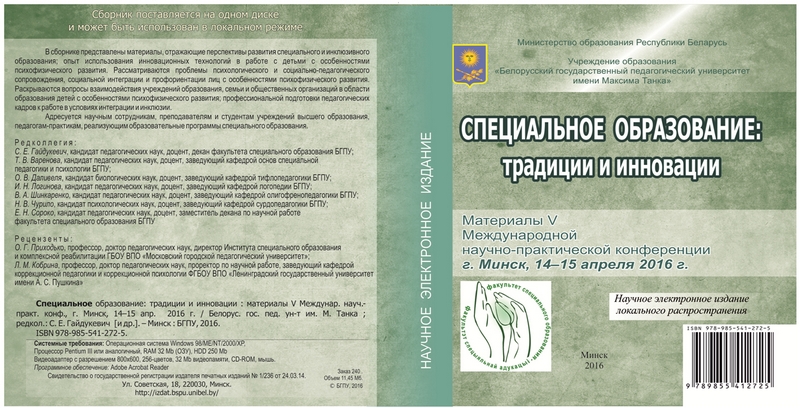 ИСПОЛЬЗОВАНИЕ КОРРЕКЦИОННЫХ ОБРАЗОВАТЕЛЬНЫХ ПРОГРАММ В ОБУЧЕНИИ ДЕТЕЙ С НАРУШЕНИЯМИ ПСИХИЧЕСКОГО РАЗВИТИЯВ.Ф. ЧерникБГПУ (г. Минск)Введение. Как самостоятельное направление нейропсихологии изучение нарушений способности к обучению и нарушений поведения детей бурно развивается [1–6]. Это обусловлено тем, что проблемы в обучении испытывает значительный процент школьников, что связано со слабой способностью к обучению, с сенсорным дефицитом (сниженное зрение, слух), плохой организацией учебного процесса (педагогическая запущенность, недостаточной мотивацией обучения), повреждением мозга ребенка, психическими дисфункциями. Группы школьников с нарушением приобретения учебных навыков являются объектом психолого-педагогического, нейропсихологического, физиологического, психоневрологического и генетического исследования. У детей с проблемами в обучении резко увеличилось количество девиаций (отклонений) в поведении, в связи с чем возникает необходимость исследования и анализа причин этих нарушений и реализации коррекционных программ по их преодолению и предупреждению. Исследование включает детальное обследование высших психических функций: общий интеллект, приобретение школьных навыков, речевые процессы и особенности речи, зрительно-пространственные, зрительно-вербальные функции, сенсорные и моторные функции, внимание, память, научение (способность к обучению), абстрактное мышление, обследование психосоциальных условий жизни ребенка, выявление большинства факторов, вызвавших нарушение.Основная часть.У детей наиболее распространены следующие нарушения психического развития: 1. – Речевой дефицит (детская дисфазия); 2. – Пролонгированные нарушения психического развития.Речевой дефицит (детская дисфазия). В постнатальном онтогенезе может возникнуть речевой дефицит, в основе которого лежат нарушения, возникшие еще в пренатальном периоде. Речевой дефицит отличается от афазии отсутствием повреждений корковых речевых центров.  Речевой дефицит включает следующие расстройства развития речи: детскую дисфазию, задержанное речевое развитие и др. Дисфазия является частью клинической картины задержки психомотрного развития, поскольку это расстройство развития речи сопровождается нарушением речедвигательной системы. Дети с дисфазией молчаливы, замкнуты, несмелы, разговаривают короткими предложениями. Ведущим симптомом этого нарушения развития ребенка является затрудненное озвучивание мыслей, чувств, следов памяти, наблюдаемых явлений. Дети с дисфазией для формулирования мысли часто не находят нужных слов. Сверстники их сторонятся из-за потери коммуникативной способности.Различают также пролонгированные нарушения психического развития в детском возрасте. К ним относят[2]: минимальные мозговые дисфункции (отставание в развитии), задержка психического развития,  неспособность к обучению (в детском возрасте – трудности при изучении букв, овладении чтением, счетом).  гиперактивность и дефицит внимания, аутистическое расстройство.Минимальные мозговые дисфункции (ММД). Минимальные мозговые дисфункции рассматриваются как последствия ранних локальных повреждений головного мозга, симптомом которых являются асинхронии (незрелость отдельных высших корковых функций ребенка). Термин «минимальная мозговая дисфункция» используется в том случае, когда функциональные последствия поражения мозга ребенка очевидны, но структурные изменения не выявлены с помощью современных методов исследования, таких как магнитный резонанс (МРТ), компьютерная томография (КТ), электроэнцефалография (ЭЭГ) и др. и поэтому явных доказательств поражения мозга нет.Выделены две группы нарушений психического развития и поведения, которые обусловлены минимальными мозговыми дисфункциями – ММД [2, c.14]: 1) нарушения развития ребенка (расстройства развития речи, расстройства развития учебных навыков школьника, расстройства развития моторики); 2) поведенческие и эмоциональные расстройства детского возраста.Минимальные мозговые дисфункции могут быть связаны с поражением различных зон коры мозга, обусловливающих задержку развития таких психофизиологических процессов, как память, внимание, восприятие, аналитико-синтетическая деятельность. Основными симптомами ММД являются отставания в развитии отдельных психических функций, например: ослабление внимания, нарушения восприятия, зрительно-вербальных функций, трудности приобретения учебных навыков, нарушения эмоций и поведенческие нарушения. Следует отметить роль средовых факторов в нарушениях психического развития при наличии ММД. Синдром задержанного и нарушенного развития проявляется в виде задержки психического развития (ЗПР). Среди множества факторов нарушений психического развития следует выделить две группы: 1) биологические и 2) средовые (в частности, социального характера. Термин «задержка психического развития» применяют в отношении тех детей, которые не имеют умственной отсталости, глубоких нарушений сенсорных систем и нервной системы, но при этом отстают в развитии психики от своих сверстников, плохо успевают в школе, имеют проблемы в поведении и здоровье. Различают два клинических варианта ЗПР: 1) обусловленные остаточными проявлениями органического повреждения мозга и функциональной незрелостью нервной системы; 2) обусловленные педагогической запущенностью, отсутствием реализации потенциальных способностей к обучению и развитию личности. Задержанное развитие может иметь временный, обратимый характер. Нарушения формирования учебных навыков у школьниковОсновные факторы нарушения формирования учебных навыков у школьников: 1) недостаточная подготовленность к школе; 2) педагогическая запущенность; 3) хронические заболевания; 4) органическое повреждение мозга и нарушение формирования отдельных психических функций; 5) отсутствие познавательной деятельности; 6) нарушения формирования школьных навыков; 7) психоэмоциональные расстройства; 8) двигательные нарушения и др.  Наличие в онтогенезе ребенка минимальных органических повреждений мозга приводит к нарушению высших корковых функций (внимания, мышления, памяти, речи, приобретения навыков письма, чтения и др.). Хронические заболевания, аномалии зрения могут привести к задержке темпов созревания функциональных систем, задействованных в формировании учебных навыков школьника. Особое значение для успешной учебной деятельности имеет созревание нейрофизиологических функциональных систем, являющихся основой, на которой базируются высшие корковые процессы. Отставание темпов формирования функциональных систем также приводит к отсутствию устойчивых связей между теми функциональными системами, которые имеют отношение к учебной деятельности, что может стать причиной школьной неуспеваемости. Нельзя исключить роль средовых, в том числе социальных факторов в неуспеваемости детей. Среди них особенно следует отметить педагогическую запущенность, неправильную организацию учебных процессов.Группы детей, имеющих проблемы в обучении В связи с тем, что проблемы в обучении имеет значительный процент детей, педагогами и психологами должны быть изучены теоретические и практические аспекты выявления у детей нарушений способности к обучению. Современные школьники испытывают трудности в обучении по разным причинам и в первую очередь в связи с нарушением способности к обучению. Они могут испытывать трудности в обучении из-за плохого зрения, в связи с неправильным построением учебного процесса, недостаточной мотивацией обучения, генетической неспособностью к обучению, нарушением способности к обучению из-за повреждений мозга в пре- или постнатальном периоде.Проблемы с обучением возникают у 7–15 % школьников (70–150 детей/1000 школьников). Особую группу составляют дети только с нарушением способности к обучению. У них не нарушены умственные способности, не снижено зрение, развитие и воспитание протекает в обычных средовых условиях. Выделяют три группы детей с нарушениями способности к обучению [2]. Первая группа – дети, испытывающие трудности в приобретении навыков письма, чтения, счета и вычислений. Вторая группа – дети, у которых отмечается гиперактивность и дефицит внимания. Они в течение урока не могут выполнять задания и испытывают трудности в обучении. Таким образом, вследствие нарушений поведения и дефицита внимания возникают у них нарушения приобретения учебных навыков. Третья группа неуспевающих школьников – дети, у которых наблюдается нарушение памяти: моторной, зрительной, слуховой, логической.Исследование причин приобретения учебных навыков и поведенияОбнаружено множество различных причин, вызывающих трудности обучения [2, 3]. Установлено, что нарушения чтения имеют неврологическую природу, что связано с недоразвитием угловой извилины (центр чтения). Аналогичное явление наблюдается при недоразвитии центра письма.Неспособность к обучению часто имеет нейрофизиологическую природу и являются следствием дисфункции центральной нервной системы, в частности ее повышенной возбудимости, эмоциональности и снижения внимания. На ЭЭГ фиксируются слабые изменения в разных участках мозга, и это дает основание предполагать, что трудности обучения возникают чаще как следствие отклонений в развитии нейронов коры в пренатальном периоде и реже как результат органических повреждений мозга. Трудности в обучении могут быть связаны с сенсорным дефицитом (например, дистрофические заболевания сетчатки глаз, сложная близорукость и др.), социальными проблемами, общей неспособностью к обучению и неблагоприятными внешними условиями (влияние психогенных факторов, например плохое отношения к ребенку со стороны учеников или учителя).  Генетические исследования свидетельствуют о возможной роли наследственных факторов (генотипа) в возникновении общей неспособности к обучению. Данные по семейным исследованиям (братья, сестры и родители детей с трудностями обучения) доказывают генетическую природу в нарушении приобретения учебных навыков [1, 2]. Родственники детей с частыми ошибками письменной и устной речи, неспособностью решать математические задачи, заиканием и т.д. нередко имеют такие же нарушения. Исследования электроэнцефалограмм различных зон мозга показали, наличие в области угловой извилины (теменная доля) во время вербальной нагрузки нарушения альфа-ритма, что связано с трудностями овладения чтением.  Виды нарушений приобретения учебных навыков Дислексия – неспособность приобрести нормальные навыки чтения и в ряде случаев и письма. Различают первичную, или специфическую и органическую дислексию. Первичная, или специфическая дислексия (специфическая задержка чтения) имеет генетическое происхождение и связана с тонкими дефектами нейронов соответствующей зоны коры (центр чтения). Без специального вмешательства этот вид дислексии остается постоянным. Органическая дислексия (общая отсталость в чтении) имеет неврологическую природу, так как является результатом повреждения групп нейронов (нейронных ансамблей) соответствующей зоны мозга ребенка, например после инфекционной болезни, патологических родов. Общая отсталость в чтении с одинаковой частотой встречается как у мальчиков, так и у девочек, а специфическая задержка чтения среди мальчиков встречается чаще. Дислексия сочетается с нарушением речи, произношения слов, правописания. Основные симптомы дислексии: замена букв, например тевочка, одувантик; наличие путаных букв, например читают кот как ток; побуквенное чтение, например д-е-р-е-в-о; искажение звуковой структуры, например паровоз как парвоз; пропуски букв, например, скамейка – камейка; перестановка звуков, например канава – кавана; спутанная ориентировка «вправо-влево»; спутанный порядок месяцев в году, дней недели и др.	К возрастным физиологическим факторам дислексии относят нарушение нормального процесса роста и созревания определенных зон мозга и отсюда низкая концентрация внимания; особенности темперамента – импульсивность и отвлекаемость; к генетическим – нарушения чтения у некоторых членов семьи; к средовым факторам относят социальные (ограниченность общения в семье, отсутствие культуры чтения в семье, психологический климат в школе). По данным нейрофизиологических и неврологических исследований выделены две формы дислексии: дефицитарная и дислексия задержки нервного развития [2–4]. Дефицитарнаядислексия возникает вследствие неправильной полушарной организации или аномального развития нейронов и контактов между нейронами. В этом случае имеет место связь дислексии с мозговыми дисфункциями. Дислексия задержки нервного развития вызвана замедленным созреванием мозга (структур мозга и нейронов различных зон коры, особенно лобных долей), нарушениями связей между зрительными и слуховыми зонами коры. Дислексия задержки нервного развития предполагает, что у ребенка есть возможность развивать способность к чтению и в более позднем школьном возрасте. Нарушения письмаИсследованиями было показано, что среди детей с проблемами обучения 7 % испытывают трудности при чтении и 5 % –с письмом и счетом [2]. Нарушения письма – дисграфия. Дисграфия включает такие трудности как неспособность копировать форму, соблюдать пропорции, выполнять даже простые чертежи, схематические изображения, в начальных классах даже правильно держать ручку. Некоторые дети с дисграфией могут писать правильно, но очень медленно. Поэтому считается, что нарушение тонкой моторики рук является основным моментом при дисграфии. Другие дети плохо различают звуки в словах, поэтому они не могут понять, как изменение в звуковом составе меняют смысл слова и делают ошибки при письме. Например, пишут шар вместо жар, или пю вместо пью и т.д. При письме путают черточки в буквах ц – щ; и –ш и др.На основе наблюдений над семьями установлена генетическая обусловленность дислексии и дисграфии и возможность ее сохранения в течение всей жизни. Есть доказательства того, что созревание мозга у детей с дислексией и дисграфией протекает замедленно, или неправильно. Приобретенную неспособность к чтению и письменной речи связывают с повреждениями нейронной структуры мозга, обычно в левой теменно-затылочной области. Частой причиной измененной работы областей мозга, приводящей к дислексии и дисграфии у школьников, ученые считают гипоксию, возникшую до или во время рождения ребенка, вызывающую диффузные повреждения ансамблей нейронов, которые могут проявляться в дошкольном и младшем школьном возрасте. При взрослении у школьника, страдающего дислексией или дисграфией   возникает множество проблем с общей успеваемостью, а также личностной, трудовой и социальной адаптацией.  При дислексии и дисграфии с детьми необходима интенсивная коррекционная работа. Нарушения способности выполнения математических заданий.Дискалькулия – нарушение способности выполнить математические задания. Возникают трудности при выполнении арифметических операций, иногда даже при написании цифр и их чтении, выполнение действий в неправильной последовательности, трудности в оперировании цифрами при вычитании, сложении и др. Выделяют несколько форм дискалькулии: вербальная – неспособность называть математические знаки и понимать связь между ними; идеогностическая – неспособность понимать математические понятия, производить умственные вычисления; операциональная – неспособность выполнять математические операции. Причиной различных форм дискалькулии является нарушение математических способностей вследствие дисфункции в основном лобных отделов коры мозга, обеспечивающих развитие соответствующих возрасту математических способностей, без нарушения общих умственных способностей. Способы коррекции школьной неуспеваемостиПедагог должен обладать определенной суммой знаний, чтобы диагностировать у детей нарушения способности к обучению и поведения, и построить стратегию коррекционной работы. Ему необходимо проконсультировать об этом родителей, которые в свою очередь, совместно с детским психоневрологом, психологом должны выяснить, с какой патологией мозга может быть связана школьная неуспеваемость. В случае выраженной патологии нервной системы ребенок нуждается в лечении. При соответствующей работе с ребенком его состояние может быть компенсировано. Так, если имеют место средовые причины неуспеваемости в школе, то их можно устранить с помощью благополучной социальной ситуации развития ребенка (отдых на природе, посещение театров, выставок, экскурсии, занятия физической культурой и др.). Наоборот, неблагоприятная средовая ситуация развития может привести к усугублению имеющихся отклонений. При наличии неблагоприятного социального фактора необходимо ребенка поместить в оздоровительный лагерь и др. Нарушения приобретения учебных навыков и девиации поведения младших школьников.Нарушениям приобретения учебных навыков часто сопутствуют девиации поведения школьников. Среди многообразия нарушений поведения у младших школьников следует отметить наиболее распространенные: гиперактивность и дефицит внимания, тики, фобии, негативизм,  нарушения пищевого поведения.Гиперактивность и дефицит внимания, или гиперактивноерастройство с дефицитом внимания (ГР и ДВ) – наиболее широко распространенная форма нарушения поведения детей, проявляющаяся в виде двигательной расторможенности. Современные школьники ведут себя часто импульсивно, у них недостаточно развита мелкая моторика, а внимание ослаблено. Гиперактивность – это чрезмерная активность, импульсивность ребенка или подростка. Дефицит внимания – это неспособность сосредоточиться на изучаемом материале в течение определенного времени. Гиперактивность и дефицит внимания взаимно дополняют друг друга и связаны с нарушением нервных центров регуляции психических функций.  По данным неврологических исследований гиперактивность и симптомы нарушения внимания могут быть связаны с легким поражением мозга в перинатальном периоде, или с минимальными мозговыми дисфункциями. Симптомы гиперактивности проявляются уже в первые два года жизни в виде чрезмерной двигательной активности. Ребенок раньше начинает ходить, забирается в различные места, ерзает, хватает предметы руками, а затем их отбрасывает (бесцельная моторная активность). За гиперактивнымидетьми необходимо постоянное наблюдение. В классах общеобразовательной школы количество детей с такими нарушениями может доходить до 30 %.  Они часто отвлекаются и выключаются из учебного процесса. У них наблюдается задержанное развитие моторики и ее несоответствие возрастным нормам. Отмечаются нарушение плавности движений, замедленность их выполнения, трудности при переключении с одного вида деятельности на другой, расстройства в приобретении школьных навыков при расширении или углублении учебной программы, недостаточная ориентировка в восприятии условия математической задачи и в ее решении и др. Кроме того, выражена недостаточность функциональной системы, отвечающей за организацию активной учебной деятельности в соответствии с поставленной задачей, поддерживающей внимание и тормозящей импульсивное поведение. Для постановки диагноза ГР и ДВ используют две группы симптомов: 1) невнимательность; 2) гиперактивность и импульсивность; 3) недостаточные адаптационные возможности в ученическом коллективе. Характерно снижение тормозящего влияния коры на подкорковые образования, что приводит к увеличению двигательной активности. Некоторые исследователи [2] рассматривают гиперактивность как незаконченность развития коры головного мозга, проявляющуюся в виде психомоторного беспокойства. Первые симптомы таких нарушений поведения проявляются с 3 до 7 лет, максимально же они проявляются в 6–7 классах. Проявляются импульсивность, дисциплинарные нарушения: дети могут ходить по классу и не соблюдать многих других правил поведения в школе.  К 8–9 классу они могут уменьшиться или исчезнуть. В измененной форме возникшие в детстве сдвиги поведения могут сопровождать человека в течение жизни. Следует отметить множество причин подобных нарушений: органическое повреждение мозга, наследственность, влияние никотина и алкоголя на эмбрион, плод, скудное питание, неблагоприятные условия для протекания беременности и др.  К специфическим симптомам ГР и ДВ следует отнести сверхчувствительность к раздражителям, пониженное чувство страха, нарушенное чувство дистанции при общении. Отдельные умственные способности могут быть ослаблены. Высокая отвлекаемость во время занятий мешает ребенку концентрировать внимание при выполнении заданий дома и в школе. В коре головного мозга преобладает иррадиация возбуждения. Следует подчеркнуть ослабление тормозящего влияния коры на подкорковые структуры, и как следствие, избыточную двигательную активность. Поэтому гиперактивных детей с дефицитом внимания физиологи относят к подкорковым. Аутистическое расстройство в детском возрасте. Под термином «аутизм» понимают отсутствие у человека социальных взаимодействий.  Ранний детский аутизм (РДА), или синдром Каннера встречается с частотой 1/1000 детей и проявляется в отсутствии речевого и эмоционального контакта с окружающими, патологической привязанностью к отдельным предметам. При отсутствии полного набора признаков РДА говорят об аутистических особенностях школьника. Частота встречаемости детей в школьном возрасте с такими особенностями составляет примерно 1%. Аутистическое расстройство проявляется дефицитом психического развития: нарушением коммуникативной сферы, социальной изолированностью, нарушением воображения.   Вследствие этого возможно отставание в интеллектуальном развитии. Наряду с синдромом Каннера, выделяют аутистическую психопатию, проявляющуюся в эмоциональной замкнутости и самоизоляции при среднем или высоком уровне интеллекта. Кроме того выделяют аутистическое поведение, когда отмечают наличие аутистических черт, но не самого синдрома. Дети с аутистическим поведением нередко встречаются в общеобразовательных школах, в связи с чем к ним необходимы личностно-ориентированный подход, знание основ нейропсихологии, психогигиены, психопатологии.Основные принципы коррекционной работы с детьми, имеющими нарушения приобретения школьных навыковВыделяют несколько принципов общей коррекционной работы с детьми при нарушении приобретения учебных навыков. Первый принцип – опора на индивидуально-личностные особенности ребенка. В коррекционной работе при организации форм деятельности должны учитываться индивидуальные особенности ребенка, развитие его эмоционально-волевой сферы, темперамент, характер. При незрелости мотивационной сферы нужны дополнительные усилия педагога по формированию нужной мотивации, интереса к занятиям. При этом желательно сохранить старые формы деятельности, которые позволят временно перевести пострадавшую функцию на доступный для ребенка уровень. Второй принцип – опора на предметную деятельность и ее организацию. Усвоение материала, развитие умений и навыков должно осуществляться на основе методически грамотно построенной предметной деятельности школьника. Третий принцип – разработка коррекционных программ обучения. Программа служит средством управления развитием и представляет собой определенную последовательность операций, выполнение которых способствует формированию высших психических функций (речь, память, восприятие, внимание, зрительно-конструктивная деятельность и др.). Коррекционные программы должны быть составлены с учетом индивидуальных особенностей ребенка или небольшой группы детей, имеющих одну и ту же нарушенную функцию. Ребенком должны многократно повторяться упражнения, предусмотренные программой для закрепления навыка. Коррекционно-развивающее обучение необходимо организовывать с учетом четвертого принципа – от простого к сложному. Пятый принцип – использование игровой деятельности. Игра – ведущая деятельность не только в дошкольном учреждении образования, но и в школе. Поскольку во время игры в обучающий и коррекционно-развивающий процесс включаются эмоциональная сфера ребенка, взаимодействия детей, то и легче усваивается и закрепляется программа, развивается эмоциональная сфера. Шестой принцип – эмоциональный контакт с ребенком. Эмоциональное подкрепление предметной деятельности повышает активность работы мозга и работоспособность детей.Этапы коррекционной работы с детьми, имеющими нарушения приобретения учебных навыков.  Можно выделить три основных этапа коррекционной работы: диагностический, установочный, коррекционный. На диагностическом этапе на основе данных наблюдения, тестирования психического развития проводится анализ функционирования мозга, развития высших корковых функций, разрабатывается коррекционная программа, индивидуальная для ребенка. На установочном этапе ребенку и его родителям дается установка на коррекционную работу, включающую снятие импульсивности, отклонений поведения, на доступном уровне объясняется смысл упражнений и заданий, которые должен выполнить ребенок, а также консультаций детского психоневролога, устанавливается эмоциональный контакт с ребенком и родителями. На коррекционном этапе осуществляется коррекционная работа в соответствии с методиками коррекционно-развивающего обучения [3, c. 152–198; 4, с. 212–230].Коррекционные программы нарушений психического развития детского возраста. Среди научно-методических разработок следует отметить методику коррекционной работы А.В. Ахутиной и Н.М. Пылаевой [5], которая представляет собой коррекционно-развивающую программу, состоящую из учебно-игровых занятий для детей, испытывающих трудности в обучении. Коррекционно-развивающая программа А.В. Семенович [4] предполагает, что воздействие на сенсомоторный уровень вызывает активизацию в развитии высших психических функций. Сенсомоторный уровень рассматривается как базовый для дальнейшего развития высших психических функций. В начале коррекционно-развивающего обучения применяются методы организации двигательной активности для активизации обменных процессов в мозге. Развитие базовых функций (зрительного восприятия, внимания, памяти, необходимых движений и др.) создает предпосылки для овладения чтением, письмом, математическими действиями и для волевой регуляции психической деятельности. Методика представляет собой трехуровневую систему: 1) уровень активации высших корковых процессов; 2) уровень сенсомоторного взаимодействия с внешним миром; 3) уровень произвольной регуляции внимания, поведения и др. Коррекционно-развивающая программа Н.Я. Семаго и М.М. Семаго по формированию пространственных представлений [6], которая предполагает поэтапное формирование разных видов пространственных представлений: 1) уровень пространства собственного тела; 2) уровень расположения объектов по отношению к собственному телу; 3) взаимоотношения объектов между собой; 4) временные представления. Задания предлагаются в игровой форме с учетом возраста ребенка. Таким образом, детям с нарушением психического развития требуется как медицинский, так и психолого-педагогический мониторинг. В связи со снижением уровня психического здоровья детей, особое значение приобретает дальнейшее исследование не только самих нарушений высших психических функций, но и совершенствование коррекционных образовательных программ для обучения детей с нарушениями психического развития.Заключение. В связи с вышеизложенным актуальным является разрешение следующих практических задач. Первая– выявление детей с субклинической формой отклонений в развитии высших корковых функций, нуждающихся в педагогической помощи приобретения учебных навыков, а также в помощи логопеда, детского психоневролога, нейропсихолога и в профилактике перехода нарушений в клиническую форму. Вторая– поиск и учет при организации жизнедеятельности ребенка основных факторов, вызвавших отклонения в развитии высших корковых функций.  Для решения этих двух задач необходимо проводить соответствующие наблюдения и исследования, в частности,анализ и оценку симптомов нарушения высших функций коры. Обнаруживаемые педагогом речевой дефицит, нарушения письма и выполнения школьником арифметических заданий, наличие гиперактивности и пониженного внимания свидетельствуют о необходимости проведения синдромного анализа. Такое исследование позволяет установить связь данного нарушения высшей корковой функции с работой той или иной мозговой зоны и соотнести его с тем или иным известным в науке мозговым синдромом, вызывающим нарушения приобретения учебных навыков. Далее детям с нарушениями высших корковых функций потребуется помощь узких специалистов (детского психоневролога, психотерапевта, логопеда и др.). Применяется также сравнительный метод, который предполагает сравнение результатов обследования ребенка со средними данными одновозрастной группы детей.  Выявление различных нарушений приобретения учебных навыков требует нейропсихологической подготовки школьных психологов и педагогов.Список цитируемых источников1.Лебединский В.В. Нарушения психического развития у детей. – М, 1985. – С.27–34.2. Микадзе Ю.В. Нейропсихологическая диагностика способности к обучению. Вестник МГУ. Серия 14. Психология, 1996. – №2. – С.46–50.3. Микадзе Ю.В. Нейропсихология детского возраста. С-Пб, 2014, 288 с.4. Семенович А.В. Нейропсихологическая диагностика и коррекция в детском возрасте. М.: Академия, 2002, 232 с5. Ахутина Т.В. Диагностика развития зрительно-вербальных функций /Н.М. Пылаева //М., 2003, – С. 64. 6. Семаго Н.Я. Проблемные дети. Основы диагностической и коррекционной работы психолога/ М.М. Семаго// М., 2000. – 384 с. 